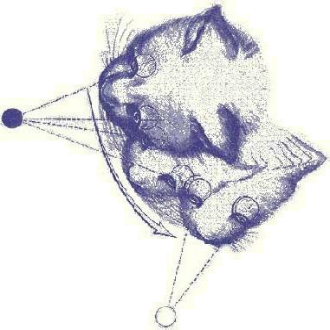 ÜberweisungÜberweisungspraxis:Tel:Fax:e-mail:Besitzer:Besitzer:Patient:Patient:Überweisung zur:   Neurologischen Abklärung           Myelographie            Liquordiagnostik             OP  EKG            Sonographie           Elektrodiagnostik (Hörtest, Sehtest, EEG, EMG, NLG)                   EndoskopieVorbericht:Bisherige Untersuchungsergebnisse:Medikation des Patienten: